ÅPEN KVELD 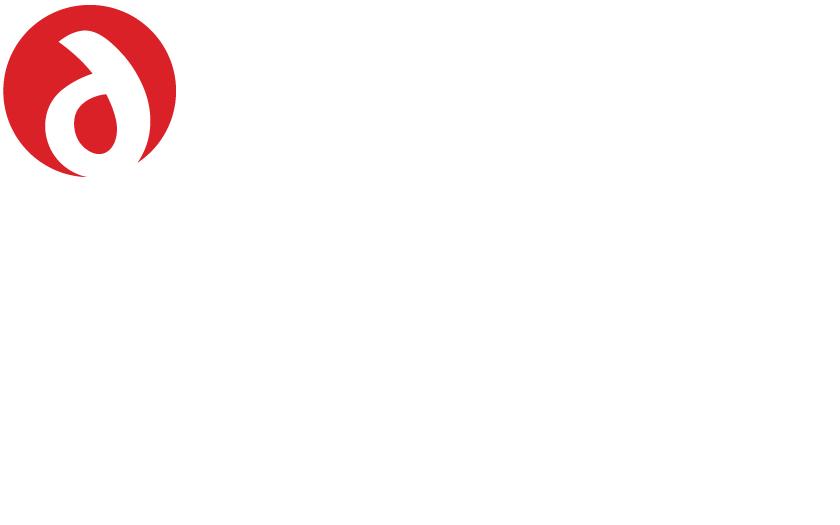 DRAMMEN VIDEREGÅENDE SKOLE IDRETTSLINJEN MED TOPPIDRETTVi på Toppidrett ønsker velkommen til åpent informasjonsmøte Onsdag 22. November kl. 17.30-19.00Idrettsbygget: Schwartz gate 2
Inngang ved bandybanen – like ved DrammenshallenProgram:1730-1800	Felles Informasjon 2 etasje1800-1900	Møte med trenere i våre 7 idretterFotballHåndballLangrennSvømmingTurnBandyHoppVi på Drammen Videregående skole gir et tilbud til idrettstalentet i regionen innen de syv prioriterte idrettene. Vi tilbyr derfor det treårige skoletilbudet: idrettsfag med toppidrett som program fag. Dette medfører at elevene får generell studiekompetanse sammen med de ordinære fellesfag.
Parkering: Ved Drammenshallen
Vel møttDIT DU VIL